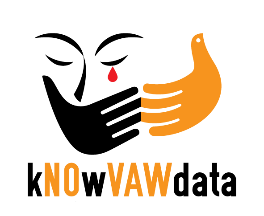 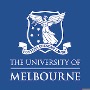  [insert name of GBV database]MEMORANDUM OF UNDERSTANDINGbetween [Agency providing data]and [Agency that will receive the data]SUBJECTThis Memorandum of Understanding relates to the release of data detailed in Appendices 1 relating to incidents of GBV recorded by [agency providing data] to the [agency receiving data] for use in the GBV administrative database.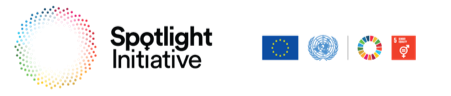 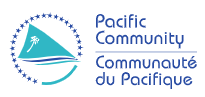 The [agency providing data]:will provide data relating to incidents recorded by [agency providing data] to the [agency receiving data] for use in the GBV administrative database. “in confidence”.warrants that it has the right to release the data to the [agency receiving data] for use in the GBV administrative database.will provide data relating to GBV incidents recorded by [agency providing data] to the [agency receiving data] for use in the GBV administrative database. Data will be provided in one of the following formats: Microsoft Excel, ascii .txt or .csv format and directly transferred from Corporate Statistics.will provide data relating to incidents attended by [agency providing data] to the [agency receiving data] for use in the GBV administrative database. on an annual basis in relation to those financial years where data is readily available.will comply with the Information Privacy Principles under the [insert reference to any relevant privacy act] in relation to GBV incidents recorded by [agency providing data] and provided to the [agency receiving data] for use in the GBV administrative database.will provide data detailed in Appendix 1 to the [agency receiving data] for use in the GBV administrative database. as soon as practicable after the signing of this Memorandum of Understanding by the appropriate [agency providing data] and the [agency receiving data] authorities.The [agency receiving data]:will not publish any reports in relation to the GBV administrative database. where data relating to GBV incidents recorded by [agency providing data] has been detailed or referred to until an authorised representative of [agency providing data] has provided permission for this data to be referred to in such reports.will provide [agency providing data] with copies of all reports published by the [agency receiving data] in relation to the GBV administrative database. in which data relating to GBV incidents recorded by [agency providing data] has been detailed or referred to.will provide [agency providing data] with a list of all people and agencies that will directly receive a copy of any special data request produced by the [agency receiving data] in relation to the GBV administrative database.will not provide data relating to GBV incidents recorded by [agency providing data] to any person not directly involved in the analysis of data or in database management other than data contained in reports that have been published by the [agency receiving data] as part of the GBV administrative database.  Personnel involved in database maintenance will be required to sign a non-disclosure agreement will not provide any other agency contributing to the GBV administrative database. with access to raw data relating to GBV incidents recorded by [agency providing data], or a summary of such data, other than that data contained in reports that have been published by the [agency receiving data] in relation to the GBV administrative database.will refer all requests for raw and summary data relating to incidents attended by [agency providing data] to an authorised representative of [agency providing data], unless it is contained in reports that have been published by the [agency receiving data] in relation to the GBV administrative database.will liaise directly with [agency providing data] regarding any issues that arise in relation to data relating to GBV incidents recorded by [agency providing data], and the provision of such data to the [agency receiving data].will not become the owner of the data relating to GBV incidents recorded by [agency providing data] as a result of the data being provided for in the GBV administrative database.  [agency providing data] will remain the sole owner of the data provided for inclusion in the GBV administrative database.will comply with the Information Privacy Principles under the [insert reference to any relevant privacy act] in relation to data relating to GBV incidents recorded by [agency providing data] that has been provided for use in the GBV administrative database.will not seek access to the data management system of [agency providing data] or allow any agency or individual to access data provided by [agency providing data], for use in the GBV administrative database. apart from authorised staff from the to the [agency receiving data].will ensure that appropriate security policy is put in place and that all security measures stipulated within that policy are dutifully maintained in order to protect the data relating to GBV incidents recorded by [agency providing data].COMMENCEMENT DATEThis Memorandum of Understanding will commence upon the date when both parties have signed this document.REVIEW DATEThe continuation of this Memorandum of Understanding will be reviewed 18 months from the date when both parties have signed this document.SIGNED BY:________________________________________			____________________[Name]								Dated[Title] [agency providing data]________________________________________			____________________[Name]								Dated[Title] [agency receiving data]APPENDIX 1Data extract approved for release to the [agency receiving data]Data fields taken from the [GBV Report]Table 1 contains the details of data fields currently requested.  Table 1NOTE: This example is based on data collected by the police. Data items should be changed to match the data available from the agency providing data. DescriptionReport dateReport timeMember stationCommitted time from Committed date fromNotified timeNotified dateWas offender chargedOffence charged with as a result of incidentVictim ageVictim genderVictim ethnicityVictim indigenous statusVictim used interpreterPostcode or location of where Victim residesOffender ageOffender genderOffender ethnicity appearanceOffender indigenous statusOffender used interpreterPostcode or location of where offender residesWho first notified policeRelationship between AFM and OffenderNumber of children present (by age group)How many previous police reportsIncident code classificationIndicate trend – describe the trend of violenceIs there an active intervention order?Offender risk / vulnerabilitiesDid police member apply for an intervention order? / who applied for intervention order?Complaint and Warrant used?Firearms / weapons / HazardsWho was ThreatenedRisk management strategyVictim High Risk indicatorsVictim’s level of fearVictim Risk / vulnerabilitiesRelationship risk / vulnerabilitiesOffender risk indicatorsCause of incidentExisting ordersAssessment of future risksHolding powers usedGBV Safety Notice UsedReferrals made / advised